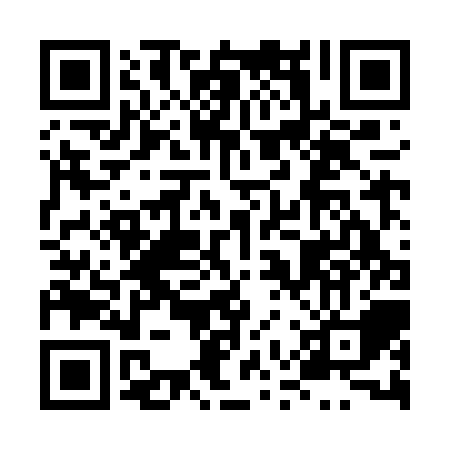 Prayer times for Ghungra Para, BangladeshMon 1 Apr 2024 - Tue 30 Apr 2024High Latitude Method: NonePrayer Calculation Method: University of Islamic SciencesAsar Calculation Method: ShafiPrayer times provided by https://www.salahtimes.comDateDayFajrSunriseDhuhrAsrMaghribIsha1Mon4:295:4411:553:216:077:222Tue4:285:4311:553:216:077:223Wed4:275:4211:553:216:077:234Thu4:265:4111:543:206:087:235Fri4:255:4011:543:206:087:246Sat4:245:3911:543:206:087:247Sun4:235:3811:533:196:097:258Mon4:225:3811:533:196:097:259Tue4:215:3711:533:196:097:2610Wed4:205:3611:533:196:107:2611Thu4:195:3511:523:186:107:2612Fri4:185:3411:523:186:107:2713Sat4:175:3311:523:186:117:2714Sun4:165:3211:523:176:117:2815Mon4:155:3111:513:176:127:2916Tue4:145:3111:513:166:127:2917Wed4:135:3011:513:166:127:3018Thu4:125:2911:513:166:137:3019Fri4:115:2811:503:156:137:3120Sat4:105:2711:503:156:137:3121Sun4:095:2711:503:156:147:3222Mon4:085:2611:503:146:147:3223Tue4:075:2511:503:146:157:3324Wed4:065:2411:493:146:157:3325Thu4:055:2311:493:136:157:3426Fri4:045:2311:493:136:167:3527Sat4:035:2211:493:136:167:3528Sun4:025:2111:493:126:177:3629Mon4:025:2111:493:126:177:3630Tue4:015:2011:493:126:177:37